Join us this summer to celebrate our 26th year on the Mountain!!!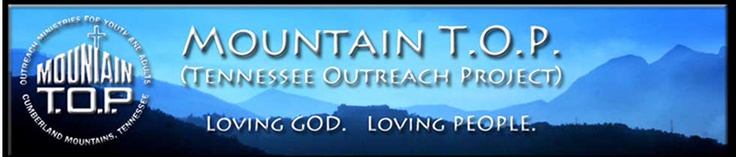 What better way to spend a week of your summer – helping your neighbors in need while you refuel your faith in the beautiful mountains of Tennessee!Mountain TOP’s Foundational Objective: To help meet the physical, spiritual, social, and emotional             needs of the people of the Cumberland Mountain region.We see all four needs as equally important. Through home repairs and day camps, Mountain T.O.P. seeks        to meet all of these needs. We serve in partnership with other agencies, churches, governments,           businesses, and leaders to help develop the communities in which we work.The camp week begins on Sunday afternoon with orientation, worship, games and fun activities. Monday through Friday groups will be working out in the community.At Mountain TOP we provide a space where youth can explore their faith in quiet reflection, group discussions, and community worships.Date: Saturday June 29 ~ July 7, 2019Cost: $475 for transportation, meals, camp t-shirt & lodging(Cost may go down with great fundraising throughout the year)***If for any reason you need financial assistance to make this trip possible for your child please speak with Joanne- we will NEVER let a youth not participate in an event due to financial hardship.                                We will surely respect your privacy in this matter – all matters are kept confidential.Spots are limited so reserve your seat now!Please fill out the form below and return it to Joanne with deposit- ASAP ~~~~~~~~~~~~~~~~~~~~~~~~~~~~~~~~~~~~~~~~~~~~~~~~~~~~~Yes, save me a seat in the Sr. High Mountain TOP caravan!Participants Name:__________________________________________Email:_________________________________________    T-shirt Size:____________Cell #:_________________________		# of years at Mtn TOP:__________  First Payment Due Jan 27th 		 						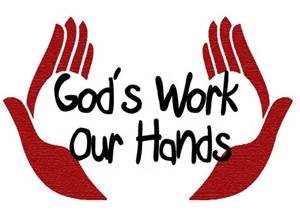 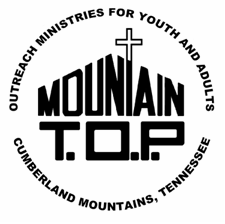 Payment PlanJanuary 27:    	Payment #1				$150March 10th:	Payment #2				$175April 28th:	Payment #3				$150 						Total: 		$475*Mandatory Training Meetings: 	March 24th ~ 5:30-6:30 PMApril 7th~6:00-7:00 PMMay 19th ~5:30-7:00 PM (Pizza dinner included)June 2n d~7:30-8:30PM	*If you cannot make a training meeting and have a really good excuse then we will find a make-up time for you!